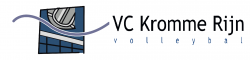 Toestemming voor het plaatsen en gebruik van foto’s en ander beeld materiaal Beste (ouders/verzorgers van) leden,In het kader van de privacy wetgeving en de AVG (Algemene Verordening Gegevensbescherming) vragen wij je hierbij aan te geven of je toestemming geeftvoor:Naam lid: 
(Bij leden onder de 18 jaar naam vader/moeder/verzorger)Ondertekend:								Datum:Nb Je hebt het recht om ten alle tijde een gegeven toestemming weer in te trekken. Hiervoor kun je een email sturen aan: privacy@vckrommerijn.nlHet plaatsen van een (team-) foto en/of film op de website, social media	,  de lokale krant of promotiemateriaal:Zo ja, het plaatsen van je naam bij de (team-) foto en/of filmJa/neeJa/neeHet gebruik van een (team-) foto voor de nieuwsbrief (deze wordt alleen naar leden, ouders/verzorgers van leden gestuurd):Ja/nee